Severe Weather Forecasting Demonstration Project (SWFDP) Workshop on TRAINING COURSE ON SERVICES OF ALERT AND EXTREME WEATHER CONDITIONS FORECAST IN WEST AFRICA AND CENTRAL AFRICA(Dakar, Senegal, 02–06 november 2015)INFORMATION NOTEVENUEThe workshop is scheduled to be held from 02 to 06 november 2015 at the meeting room of ASECNA Headquarters, Dakar Plateau. ANACIM will provide necessary facilities to support the success of the workshop, including internet. Participants are encouraged to bring their own laptops.    CONTACT PERSONContact Person for local arrangementsName         :          Mami Thioro DIOUF			Direction de l’Exploitation de la MétéorologieAddress	: 	Aéroport Léopold Sédar SanghorTel 	:           +221 33 865 60 76                 Telefax	:	+221 33 820 18 24E-mail	:	mamithioro.diouf@anacim.snWORKSHOP DOCUMENTSThe provisional training programme and information note for the participants can be downloaded from the WMO website at the following link:http://www.wmo.int/pages/....VISASome visitors entering in Senegal are generally required to have a valid passport and visa. To obtain the visa, please complete and return the attached form (Annex I) and the copy of your passport to the following email address: Virginie DIOP (virginie.diop@anacim.sn) with a copy to Mami Thioro DIOUF (Mamithioro.diouf@anacim.sn) and Pascale Gomez (email: pgomez@wmo.int ).The visa is not required for citizens of ECOWAS countries.LOCAL TRANSPORTATION BETWEEN AIRPORT AND HOTELParticipants will arrive at the Leopold Sedar Senghor International Airport in Dakar. A pick for all the participants have been organized.   ACOMMODATION All participants will to stay at Ndiambour Hotel which are located on Carnot road, near ASECNA headquarter (training venue). Participants will stay at Ndiambour hotel which is located on the rue Carnot downtown. All fees (nights + breakfast) will be covered by WMO. WMO will also cover lunch and two coffee breaks throughout the duration of the training course. Participants will be asked to settle extras and other meals at the hotel. A lumpsum will be provided for this purpose. LOCAL TRANSPORTATION BETWEEN HOTEL AND ASECNAParticipants will access to the place of the training course on foot.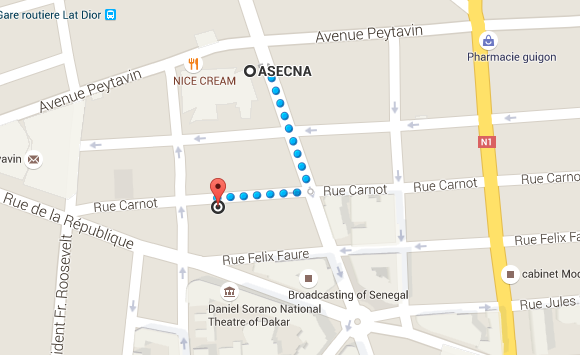 FIELD TRIP/EXCURSION   Field trip/excursion will be organized for the participants by ANACIM on request of participants and on their costs. The necessary information will be provided during the workshop.CURRENCY EXCHANGEThe currency of Senegal is the CFA Franc. Daily information about the exchange rate can be found on http://www.xe.com/fr/currency/xof-cfa-franc. You can make changes at the airport and in local banks. The hotel and shops accept dollars and euros at reasonable rates.ELECTRICITY The electric current is 220 volts Senegal. Participants should bring an adapter.CLIMATDuring the month of November, the weather in Dakar is marked by a morning and night freshness. There is opportunities haze reducing visibility at times.Daily Minimum Temperature: 23.1 ° CDaily Maximum Temperature: 29.7 ° CRain: 0.2 mmFor more information about the weather in Dakar, you can visit: www.anacim.snCLOTHINGCasual and light attire will be appropriate while warm clothing for air-conditioned premises is suggested. ************************Annex ISevere Weather Forecasting Demonstration Project (SWFDP) TRAINING COURSE ON SERVICES OF ALERT AND EXTREME WEATHER CONDITIONS FORECAST IN WEST AFRICA AND CENTRAL AFRICAIN THE 02-06 November 2015Information SheetPlease complete and return to ANACIMto email : virginie.diop@anacim.sn, mamithioro.diouf@anacim.sn, pgomez@wmo.int  (or by fax : +221 33820 18 24) before …..2015Contact Person: Mami Thioro DIOUF JOIN A COPY OF YOUR PASSPORTPERSONAL INFORMATION ACCOMMODATIONPlease indicate your information below.  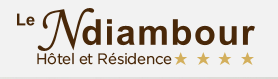 Le Ndiambour, 121 rue Carnot, Dakar, SenegalTel.: (+221) 33 889 42 89Fax: (+221) 33 822 77 45Email: ndiambour@orange.snhttp://www.lendiambour.com/Title :  Prof.  Dr.  Mr.  Ms.  Others, please specifyTitle :  Prof.  Dr.  Mr.  Ms.  Others, please specifyTitle :  Prof.  Dr.  Mr.  Ms.  Others, please specifyTitle :  Prof.  Dr.  Mr.  Ms.  Others, please specifyTitle :  Prof.  Dr.  Mr.  Ms.  Others, please specifyFamily / Last Name :     Family / Last Name :     Given / First Name :     Given / First Name :     Organization :  Organization :  Position Title: Passport No.:                                  Issue Date :                              Expiry Date :                                  Issue Date :                              Expiry Date :                                  Issue Date :                              Expiry Date :                                  Issue Date :                              Expiry Date :                                  Issue Date :                              Expiry Date :                                  Issue Date :                              Expiry Date :                                  Issue Date :                              Expiry Date : Tel:                   Tel:                   Fax  :                  Fax  :                  E-mail Address :            E-mail Address :            Special Dietary Requirements: Special Dietary Requirements: Special Dietary Requirements: Vegetarian  Pork-free Pork-free Pork-free Beef-free  Others, please specify :  Others, please specify :  Others, please specify : Check-in Date Check-out Date Arrival Flight/Date/Time Departure Flight/Date/Time  